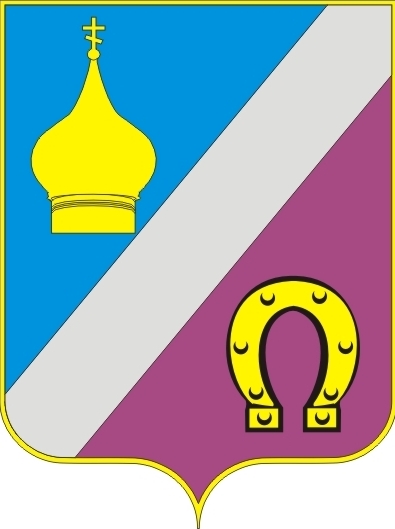 РОСТОВСКАЯ ОБЛАСТЬМУНИЦИПАЛЬНОЕ ОБРАЗОВАНИЕ«НИКОЛАЕВСКОЕ СЕЛЬСКОЕ ПОСЕЛЕНИЕ»СОБРАНИЕ ДЕПУТАТОВ НИКОЛАЕВСКОГО СЕЛЬСКОГО ПОСЕЛЕНИЯРЕШЕНИЕ«О порядке и перечне случаев оказания на возвратной и (или) безвозвратной основе за счет средств местного бюджета дополнительной помощи при возникновении неотложной необходимости в проведении капитального ремонта общего имущества в многоквартирных домах, расположенных на территории муниципального образования «Николаевское сельское поселение»принято Собранием депутатовНиколаевского сельского поселения	17.12. 2018 годаВ соответствии со статьей 14 Жилищного кодекса Российской Федерации, статьей 35 Федерального закона от 06.10.2003 №131-ФЗ «Об общих принципах организации местного самоуправления в Российской Федерации», руководствуясь Уставом муниципального образования «Николаевское сельское поселение», принятым Решением Собрания депутатов Николаевского сельского поселения от 05.09.2016 № 163 (в ред. от 27.04.2017), Собрание депутатов Николаевского сельского поселенияРЕШИЛО:1. Утвердить Положение о порядке и перечне случаев оказания на возвратной и (или) безвозвратной основе за счет средств местного бюджета дополнительной помощи при возникновении неотложной необходимости в проведении капитального ремонта общего имущества в многоквартирных домах, расположенных на территории муниципального образования «Николаевское сельское поселение», согласно приложению.2. Настоящее решение вступает в силу со дня его официального опубликования (обнародования).Председатель Собрания депутатов-Глава Николаевского сельского поселения 	А.П. Петрусьсело Николаевка«17» декабря 2018 года№ 136Приложениек Решению Собрания депутатов Николаевского сельского поселения от 17.12.2018 № 136ПОЛОЖЕНИЕо порядке и перечне случаев оказания на возвратной и (или) безвозвратной основе за счет средств местного бюджета дополнительной помощи при возникновении неотложной необходимости в проведении капитального ремонта общего имущества в многоквартирных домах, расположенных на территории муниципального образования «Николаевское сельское поселение»Раздел 1. Общие положения1.1. Настоящее Положение устанавливает единые требования к условиям и процедуре получения, а также к получателям дополнительной помощи при возникновении неотложной необходимости в проведении капитального ремонта общего имущества в многоквартирных домах, расположенных на территории муниципального образования «Николаевское сельское поселение» (далее – дополнительная помощь).1.2. Дополнительная помощь предоставляется в целях оказания мер муниципальной поддержки капитального ремонта общего имущества в многоквартирных домах при соблюдении условий и требований, установленных настоящим Положением.1.3. Дополнительная помощь предоставляется в виде субсидий в пределах средств, предусмотренных в бюджете муниципального образования «Николаевское сельское поселение» (далее – местный бюджет) на очередной финансовый год и на плановый период на указанные цели, в том числе в пределах средств, поступивших в местный бюджет из Фонда содействия реформированию жилищно-коммунального хозяйства и предназначенных для проведения капитального ремонта общего имущества в многоквартирных домах в соответствии с Федеральным законом «О Фонде содействия реформированию жилищно-коммунального хозяйства».1.4. Предоставляемые в соответствии с настоящим Положением субсидии носят целевой характер и не могут быть использованы на другие цели. 1.5. Дополнительная помощь оказывается в случае: 1) разрушения и (или) полной утраты работоспособности внутридомовых инженерных систем электро-, газо- и (или) теплоснабжения в целом по всему многоквартирному дому;2) полного или частичного разрушения крыши, в том числе отдельных ее элементов (стропильной системы, кровли, кровельного покрытия, элементов наружного или внутреннего водостока), затрудняющего эксплуатацию многоквартирного дома;3) разрушения и (или) смещения фундамента, несущих конструкций многоквартирного дома, при которых возникает или может возникнуть опасность причинения вреда жизни и здоровью проживающих в нем граждан.1.6. Главным распорядителем средств местного бюджета, до которого доводятся в установленном порядке лимиты бюджетных обязательств на предоставление субсидий на соответствующий финансовый год в соответствии с настоящим Положением, без требования последующего подтверждения использования полученных средств является Администрация Николаевского сельского поселения (далее - Администрация).1.7. Дополнительная помощь предоставляется товариществам собственников жилья, жилищным, жилищно-строительным кооперативам или иным специализированным потребительским кооперативам, осуществляющим управление многоквартирным домом без заключения договора управления с управляющей организацией, созданным в соответствии с Жилищным кодексом Российской Федерации (далее – товарищества, кооперативы), управляющим организациям, региональному оператору - некоммерческой организации «Ростовский областной фонд содействия капитальному ремонту» (далее – региональный оператор).1.8. Дополнительная помощь покрывает не более 30 % от общей стоимости работ по капитальному ремонту общего имущества в многоквартирных домах, в проведении которых возникла неотложная необходимость. В остальной части (не менее 70 %) работы по капитальному ремонту общего имущества в многоквартирных домах, в проведении которых возникла неотложная необходимость, финансируются лицами, указанными в пункте 1.7 настоящего Положения, самостоятельно.Раздел 2. Условия и порядок предоставления дополнительной помощи2.1. Для получения дополнительной помощи заявитель направляет в Администрацию заявление о предоставлении за счет средств местного бюджета дополнительной помощи в связи с возникновением неотложной необходимости в проведении капитального ремонта общего имущества в многоквартирном доме (далее – заявление), к которому прилагает следующие документы:1) протокол общего собрания собственников помещений многоквартирного жилого дома о выборе способа управления;2) копию устава товарищества, кооператива (для товарищества, кооператива);3) копии свидетельства о государственной регистрации, свидетельства о постановке на налоговый учет товарищества, кооператива (для товарищества, кооператива);4) договор управления многоквартирным домом (для управляющей компании);5) акт обследования технического состояния строительных конструкций и инженерного оборудованиям многоквартирного дома, составленный в соответствии с пунктом 6 Правил осуществления деятельности по управлению многоквартирными домами, утвержденных Постановлением Правительства Российской Федерации от 15.05.2013 № 416, а также иные документы, содержащие сведения о выявленных дефектах (неисправностях, повреждениях), и при необходимости - с приложением фото-, видеоматериалов, заключения экспертных организаций;6) дефектная ведомость на проведение работ по капитальному ремонту общего имущества в многоквартирном доме в объеме, необходимом для устранения обстоятельств, указанных в подпунктах 1-3 пункта 1.5 настоящего Положения;7) техническое решение или проектно-сметная документация и смета расходов на капитальный ремонт, составленные специализированной организацией или специалистом в области архитектурно-строительного проектирования, имеющим соответствующий допуск саморегулируемой организации;8) заключение государственной экспертизы проектной документации, государственной историко-культурной экспертизы, если в соответствии с действующим законодательством требуется проведение соответствующих экспертиз;9) справка кредитной организации о реквизитах счета получателя денежных средств.2.2. Многоквартирный жилой дом, на капитальный ремонт общего имущества которого испрашивается заявителем дополнительная помощь, не должен быть включен в Региональную программу по проведению капитального ремонта общего имущества в многоквартирных домах на территории Ростовской области на текущий год.2.3. Администрация в день поступления заявления регистрирует его и созывает собрание по вопросам неотложной необходимости в проведении капитального ремонта общего имущества в многоквартирных домах, расположенных на территории муниципального образования «Николаевское сельское поселение» (далее – комиссия).Численный состав комиссии должен составлять не менее пяти человек. Персональный состав комиссии и порядок ее деятельности определяется постановлением Администрации.Комиссия состоит из председателя, его заместителя, секретаря и членов комиссии.В состав комиссии включаются лица, имеющие специальные познания в области строительных работ и проектирования, представители Администрации.Заявитель вправе принимать участие в заседании комиссии, на котором рассматривается его заявление.Комиссия осуществляет свою деятельность на безвозмездной основе. Материально-техническое и организационное обеспечение работы комиссии осуществляет Администрация.2.4. Комиссия в течение одного рабочего дня, следующего за днем регистрации заявления, проводит заседание, на котором рассматривает поступившее заявление и принимает по нему одно из следующих решений:1) о предоставлении дополнительной помощи в связи с наличием неотложной необходимости в проведении капитального ремонта общего имущества в многоквартирном доме. Указанным решением утверждается перечень услуг и (или) работ по капитальному ремонту, необходимых для устранения обстоятельств, указанных в подпунктах 1-3 пункта 1.5 настоящего Положения, и сумма фактических затрат на проведение восстановительных работ по капитальному ремонту общего имущества в многоквартирном доме;2) об отказе в предоставлении дополнительной помощи в связи с наличием неотложной необходимости в проведении капитального ремонта общего имущества в многоквартирном доме.2.5. Основаниями для отказа в предоставлении дополнительной помощи в связи с наличием неотложной необходимости в проведении капитального ремонта общего имущества в многоквартирном доме являются:1) несоответствие представленных получателем субсидии документов требованиям, определенным пунктом 2.1 настоящего Положения, или непредставление (предоставление не в полном объеме) указанных документов;2) недостоверность представленной заявителем информации;3) несоответствие документов требованиям норм и правил в области проектирования и сметного нормирования в случае применения экономически необоснованных сметных расценок на выполнение ремонтных работ и в случае применения индексов изменения сметной стоимости строительства по видам работ ранее предыдущего квартала;4)  отсутствие в местном бюджете средств, предусмотренных на указанные цели на текущий финансовый год;5) предоставление ранее Администрацией дополнительной помощи на проведение капитального ремонта указанного в заявлении общего имущества многоквартирного дома.2.6. В день принятия решения комиссия незамедлительно направляет его Главе Администрации, а также уведомляет о принятом решении заявителя любым доступным способом (по телефону, электронной почтой, вручением копии решения нарочно и т.д.).2.7. В течение трех рабочих дней со дня принятия комиссией решения о наличии неотложной необходимости в проведении капитального ремонта общего имущества в многоквартирном доме Администрация осуществляет одно из следующих действий:1) заключает с заявителем, соответствующим требованиям пункта 2.8 настоящего Положения, договор (соглашение) о предоставлении дополнительной помощи с связи с возникновением неотложной необходимости в проведении капитального ремонта общего имущества в многоквартирном доме (далее - договор (соглашение) о предоставлении дополнительной помощи) по форме согласно приложению 1 к настоящему Положению;2) направляет заявителю, не соответствующему требованиям пункта 2.8 настоящего Положения, мотивированное уведомление о невозможности заключения договора (соглашения) о предоставлении дополнительной помощи.2.8. Получатели дополнительной помощи должны соответствовать следующим требованиям на первое число месяца, предшествующего месяцу, в котором планируется заключение договора (соглашения) о предоставлении дополнительной помощи:1) отсутствие неисполненной обязанности по уплате налогов, сборов, страховых взносов, пеней, штрафов, процентов, подлежащих уплате в соответствии с законодательством Российской Федерации о налогах и сборах;2) отсутствие просроченной задолженности по возврату в местный бюджет субсидий, бюджетных инвестиций, предоставленных в том числе в соответствии с иными правовыми актами, и иной просроченной задолженности перед местным бюджетом;3) получатели субсидии - юридические лица не должны находиться в процессе реорганизации, ликвидации, банкротства, а получатели субсидии - индивидуальные предприниматели не должны прекратить деятельность в качестве индивидуального предпринимателя;4) не должны являться иностранными юридическими лицами, а также российскими юридическими лицами, в уставном (складочном) капитале которых доля участия иностранных юридических лиц, местом регистрации которых является государство или территория, включенные в утверждаемый Министерством финансов Российской Федерации перечень государств и территорий, предоставляющих льготный налоговый режим налогообложения и (или) не предусматривающих раскрытия и предоставления информации при проведении финансовых операций (офшорные зоны) в отношении таких юридических лиц, в совокупности превышает 50 процентов;5) не должны получать средства из местного бюджета на основании иных нормативных правовых актов или муниципальных правовых актов на цели, указанные в пункте 1.2 настоящего Положения.2.9. Договором (соглашением) о предоставлении дополнительной помощи определяется размер дополнительной помощи, ее возвратность или безвозвратность.2.10. Обязательным условием предоставления дополнительной помощи, включаемым в договоры (соглашения) о предоставлении дополнительно помощи и в договоры (соглашения), заключенные в целях исполнения обязательств по данным договорам (соглашениям), является согласие соответственно получателей дополнительной помощи и лиц, являющихся поставщиками (подрядчиками, исполнителями) по договорам (соглашениям), заключенным в целях исполнения обязательств по договорам (соглашениям) о предоставлении дополнительной помощи, на осуществление Администрацией и органами муниципального финансового контроля Администрации проверок соблюдения ими условий, целей и порядка предоставления дополнительной помощи, установленных настоящим Положением.2.11. Вариант 1: Дополнительная помощь перечисляется в безналичной форме на расчетный счет получателя, открытый в кредитной организации, в течение пяти рабочих дней с момента подписания обеими сторонами договора (соглашения) о предоставлении дополнительной помощи.2.12. Получатель дополнительной помощи обязан до окончания ремонтных работ ежеквартально до 15 числя месяца, следующего за отчетным периодом, предоставлять в Администрацию отчет об использовании средств дополнительной помощи по форме согласно приложению 2 к настоящему Положению.Раздел 3. Контроль за соблюдением условий, целей и порядка предоставления дополнительной помощи3.1. Обязательные проверки соблюдения условий, целей и порядка предоставления дополнительной помощи ее получателями осуществляются Администрацией и органами муниципального финансового контроля Администрации в порядке, определенном муниципальными правовыми актами.3.2. Основными задачами обязательной проверки являются:1) предупреждение, выявление и пресечение нарушений бюджетного законодательства, фактов нецелевого и (или) неэффективного использования дополнительной помощи;2) контроль за соблюдением получателями дополнительной помощи условий и порядка получения, использования и возврата дополнительной помощи;3) контроль за осуществлением мер по устранению выявленных нарушений бюджетного законодательства, настоящего Положения, исполнением решений контролирующих органов.Раздел 4. Ответственность за нарушение условий, целей и порядка предоставления дополнительной помощи 4.1. Получатели дополнительной помощи несут ответственность за достоверность и полноту сведений, предоставляемых в соответствии с настоящим Положением, а также за целевое и эффективное использование средств местного бюджета, предоставляемых в рамках дополнительной помощи, в соответствии с действующим законодательством Российской Федерации, Ростовской области и муниципальными правовыми актами Николаевского сельского поселения.4.2. Предоставление дополнительной помощи приостанавливается в случае:1) несвоевременного предоставления получателем дополнительной помощи отчета об использовании средств дополнительной помощи;2) поступления в Администрацию информации о несоблюдении получателем дополнительной помощи условий и порядка ее получения и использования.4.3. Решение о приостановлении предоставления дополнительной помощи принимается Главой Администрации в виде распоряжения в течение трех рабочих дней со дня, когда стало известно о наступлении обстоятельств, являющихся основанием для данного решения.О приостановлении предоставления дополнительной помощи и о возобновлении предоставления дополнительной помощи ввиду отсутствия обстоятельств, являвшихся основанием для ее приостановления, уведомляется ее получатель в течение трех рабочих дней с момента принятия такого решения Главой Администрации.4.4. Предоставление дополнительной помощи прекращается в случае:1) установления по результатам обязательной проверки факта несоблюдения получателем дополнительной помощи условий и порядка ее получения и использования, в том числе факта нецелевого использования средств дополнительной помощи ее получателем;2) неисполнения или ненадлежащего исполнения получателем дополнительной помощи обязательств, предусмотренных договором (соглашением) о предоставлении дополнительной помощи;3) объявления о несостоятельности (банкротстве), ликвидации или реорганизации получателя дополнительной помощи.4.5. Решение о прекращении предоставления дополнительной помощи принимается Главой Администрации в виде распоряжения в течение трех рабочих дней со дня, когда стало известно о наступлении обстоятельств, являющихся основанием для данного решения.О прекращении предоставления дополнительной помощи уведомляется ее получатель в течение трех рабочих дней с момента принятия такого решения Главой Администрации.4.6. Денежные средства подлежат возврату в местный бюджет получателем дополнительной помощи в случае:1) неиспользования или неполного использования (при условии завершения ремонтных работ и расчетов с подрядными организациями в полном объеме) дополнительной помощи получателем;2) нецелевого использования получателем дополнительной помощи, в том числе выявленного по результатам контрольных мероприятий Администрации и органов муниципального финансового контроля;3) неисполнения и (или) ненадлежащего исполнения получателем дополнительной помощи обязательств, предусмотренных договором (соглашением) о предоставлении дополнительной помощи;4) выявления факта предоставления недостоверных сведений, послуживших основанием для предоставления дополнительной помощи, и (или) документов, подтверждающих выполнение работ;5) несостоятельности (банкротства), ликвидации или реорганизации получателя дополнительной помощи;6) в иных случаях, предусмотренных действующим законодательством.4.7. Требование о возврате в местный бюджет денежных средств получателем дополнительной помощи направляется Администрацией получателю дополнительной помощи не позднее пяти рабочих дней со дня установления хотя бы одного из обстоятельств, указанных в пункте 4.6 настоящего Положения.Возврат в местный бюджет денежных средств получателем дополнительной помощи производится в течение 10 банковских дней со дня получения соответствующего требования путем перечисления денежных средств в местный бюджет по реквизитам, указанным в соглашении.4.8. В случае неисполнения в установленный срок требования о возврате в местный бюджет денежных средств получателем дополнительной помощи Администрация в течение 30 календарных дней со дня истечения указанного срока принимает меры к принудительному взысканию указанных денежных средств в судебном порядке в соответствии с действующим законодательством.4.9. Возврат в текущем финансовом году получателем дополнительной помощи остатков бюджетных средств, не использованных в отчетном финансовом году, осуществляется получателем дополнительной помощи в случаях, предусмотренных договором (соглашением) о предоставлении дополнительной помощи, в течение первых пяти рабочих дней текущего финансового года.Приложение 1к Положению о порядке и перечне случаев оказания на возвратной и (или) безвозвратной основе за счет средств местного бюджета дополнительной помощи при возникновении неотложной необходимости в проведении капитального ремонта общего имущества в многоквартирных домах, расположенных на территории муниципального образования «Николаевское сельское поселение», утвержденному Решением Собрания депутатов Николаевского сельского поселения от 17.12.2018 № 136Договор (соглашение) N___о предоставлении дополнительной помощи с связи с возникновением неотложной необходимости в проведении капитального ремонта общего имущества в многоквартирном домес. Николаевка	«___»_________ 2018Администрация Николаевского сельского поселения Неклиновского района Ростовской области в лице Главы Администрации Николаевского сельского поселения Елены Павловны Ковалевой, действующей на основании Устава муниципального образования «Николаевское», именуемая в дальнейшем «Администрация», с одной стороны, и ______________________________ (ИНН) в лице ________________________________, действующего на основании ___________________________________, именуемое в дальнейшем «Получатель субсидии», с другой стороны, именуемые вместе «Стороны», заключили настоящий договор (соглашение) о нижеследующем:1. Общие положения1.1. Настоящий договор (соглашение) заключен в соответствии с бюджетным законодательством Российской Федерации, на основании Положения о порядке и перечне случаев оказания на возвратной и (или) безвозвратной основе за счет средств местного бюджета дополнительной помощи при возникновении неотложной необходимости в проведении капитального ремонта общего имущества в многоквартирных домах, расположенных на территории муниципального образования «Николаевское сельское поселение», утвержденного Решением Собрания депутатов Николаевского сельского поселения от __.__.2018 № ___ (далее - Положение).2. Предмет договора (соглашения)2.1. Предметом настоящего договора (соглашения) является предоставление в 20__ году/20__ - 20__ годах дополнительной помощи в виде субсидии с связи с возникновением неотложной необходимости в проведении капитального ремонта общего имущества в многоквартирном доме по адресу: _______________________________________________________ (далее – субсидия).2.2. Целью предоставления субсидии является_________________________________________________________________________________________________________________________________________________________________________________________________________________.2.3. Предоставляемая в соответствии с настоящим договором (соглашением) субсидия имеет целевое назначение и не может быть использована на цели, не предусмотренные пунктом 2.2 настоящего договора (соглашения).2.4. Размер субсидии, предоставляемой Получателю субсидии, составляет ________________ (___________________) рублей.2.5. Источником финансирования субсидии является бюджет муниципального образования «Николаевское сельское поселение».2.6. Субсидия предоставляется Получателю субсидии на условиях _____________________________ (возвратности/невозвратности).Возврат субсидии осуществляется _________________________________________________.3. Порядок предоставления субсидии3.1. Расчет фактического размера субсидии, предоставляемой Получателю субсидии по настоящему договору (соглашению), осуществляется в соответствии с Порядком на основании представленных Получателем субсидии документов, подтверждающих необходимость проведения неотложного капитального ремонта общего имущества в многоквартирном доме и обосновывающих сумму фактических затрат на проведение восстановительных работ по капитальному ремонту общего имущества в многоквартирном доме.3.2. Документы, указанные в пункте 3.1 настоящего договора (соглашения), являются неотъемлемой частью настоящего договора (соглашения).3.3. Вариант 2: Субсидия перечисляется в безналичной форме на расчетный счет Получателя субсидии, открытый в кредитной организации, в течение пяти рабочих дней с момента подписания обеими сторонами настоящего договора (соглашения).4. Права и обязанности Сторон4.1. Администрация имеет право:4.1.1. Запрашивать и получать от Получателя субсидии необходимую информацию по предмету настоящего договора (соглашения);4.1.2. Осуществлять обязательную проверку соблюдения Получателем субсидии условий, цели и порядка предоставления субсидии;4.1.3. Приостановить или прекратить предоставление субсидии по основаниям, предусмотренным пунктами 4.2 и 4.4 Положения;4.1.4. В случае установления факта нарушения Получателем субсидии порядка, целей и условий предоставления субсидии, предусмотренных Положением и настоящим договором (соглашением), направить Получателю субсидии требование о возврате в местный бюджет денежных средств получателем дополнительной помощи в размере и в сроки, определенные в указанном требовании в соответствии с Положением;4.1.5. Направить Получателю субсидии требование о возврате в текущем финансовом году остатков субсидии, не использованных в отчетном финансовом году.4.1.6. Осуществлять иные права в соответствии с бюджетным законодательством Российской Федерации и Положением.4.2. Администрация обязуется:4.2.1. Предоставить субсидию Получателю субсидии в соответствии с условиями, определенными настоящим договором (соглашением);4.2.2. Проверять соблюдение Получателем субсидии условий и порядка предоставления и использования субсидии в пределах имеющихся полномочий и в порядке, установленном действующим законодательством, муниципальными правовыми актами и настоящим договором (соглашением).4.3. Получатель субсидии имеет право на своевременное получение субсидии.4.4. Получатель субсидии обязуется:4.4.1. Обеспечить целевое и эффективное использование субсидии на цели, определенные настоящим договором (соглашением);4.4.2. Вести учет полученных средств субсидии в порядке, установленном действующим законодательством;4.4.3. Возвратить по требованию Администрации в установленные сроки всю сумму субсидии или остатки субсидии, не использованные в отчетном финансовом году;4.4.4. Обеспечить выполнение капитального ремонта общего имущества в многоквартирном доме в соответствии с действующим законодательством, с соблюдением всех строительных норм и правил.5. Ответственность Сторон и порядок разрешения споров5.1. Получатель субсидии и Администрация несут ответственность за неисполнение или ненадлежащее исполнение обязательств по настоящему договору (соглашению) в соответствии с федеральным законодательством, законодательством Ростовской области, муниципальными нормативно-правовыми актами Николаевского сельского поселения.5.2. Все разногласия Сторон, вытекающие из выполнения условий настоящего договора (соглашения), подлежат урегулированию путем переговоров.5.3. Все споры, не урегулированные Сторонами договора (соглашения) путем переговоров, могут быть рассмотрены в судебном порядке.6. Срок действия договора (соглашения) и прочие условия6.1. Настоящий договор (соглашение) вступает в силу с момента его подписания и действует до полного исполнения Сторонами своих обязательств.6.2. Условия, не урегулированные Сторонами в договоре (соглашении), регулируются федеральным законодательством РФ, законодательством Ростовской области, муниципальными нормативными правовыми актами Николаевского сельского поселения.6.3. Все изменения и дополнения к настоящему договору (соглашению) оформляются дополнительными соглашениями, являющимися неотъемлемой частью настоящего договора (соглашения).6.4. В случае изменения юридического адреса или реквизитов стороны настоящего договора (соглашения), она в течение 5 рабочих дней со дня изменения юридического адреса или реквизитов в обязательном порядке должна письменно уведомить об изменениях другую сторону договора (соглашения).6.5. Настоящий договор (соглашение) составлено в двух экземплярах, имеющих равную юридическую силу, по одному для каждой из Сторон.7. Адреса, реквизиты и подписи СторонПриложение 2к Положению о порядке и перечне случаев оказания на возвратной и (или) безвозвратной основе за счет средств местного бюджета дополнительной помощи при возникновении неотложной необходимости в проведении капитального ремонта общего имущества в многоквартирных домах, расположенных на территории муниципального образования «Николаевское сельское поселение», утвержденному Решением Собрания депутатов Николаевского сельского поселения от17.12.2018 № 136Отчет об использовании средств дополнительной помощи при возникновении неотложной необходимости в проведении капитального ремонта общего имущества в многоквартирном доме по адресу: ______________________________________________________________________________ за ____ квартал 20____ года Руководитель:Бухгалтер:Исполнитель:N п/п Наименование объектов Вид работСрок выполненияПлановая стоимость ремонта, руб.Сумма выполненных работ (по актам КС-2, КС-3)Получено субсидии, руб.Использовано субсидии, руб.Возврат средств в местный бюджет, руб. Остаток средств (4 - 6 - 7) Примечание 1 2 3 4 5 6 7 8 9 